Publicado en Monzón, Huesca el 13/01/2021 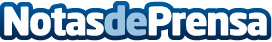 SPI Tecnologías, un referente en servidores y equipos informáticosContar con un proveedor en materia de tecnología es fundamental tanto si se está montando una empresa como para actualizar un negocio de toda la vida y que así funcionen correctamente todos los procesos de una empresaDatos de contacto:Enrique Español974 415 571Nota de prensa publicada en: https://www.notasdeprensa.es/spi-tecnologias-un-referente-en-servidores-y Categorias: Hardware Aragón Software Ciberseguridad Consumo Innovación Tecnológica http://www.notasdeprensa.es